Канал «Честный ЗНАК breaking news» собрал для вас самые главные новости января 2022 года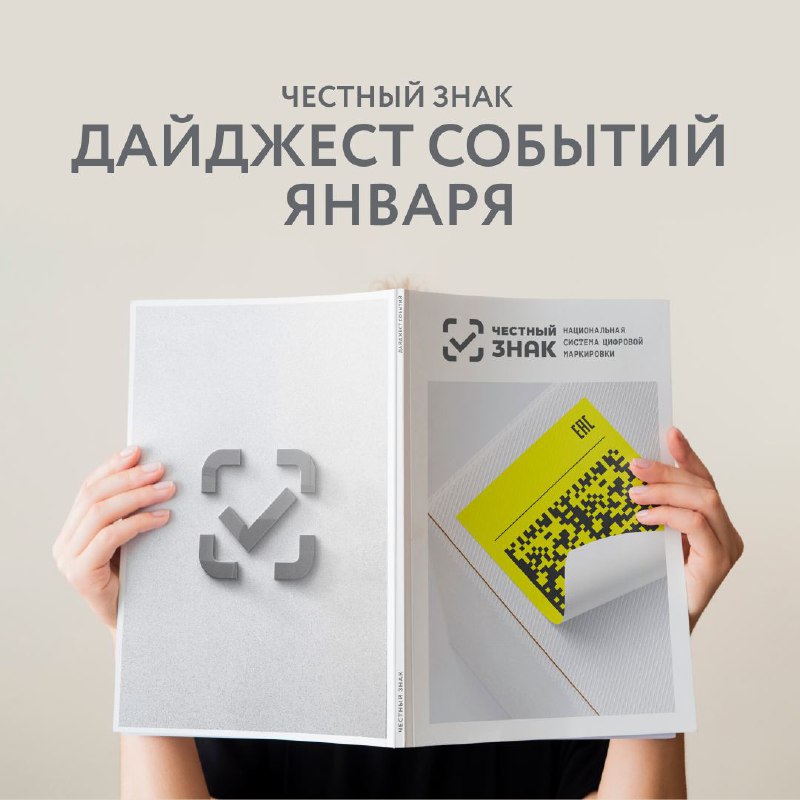 Ф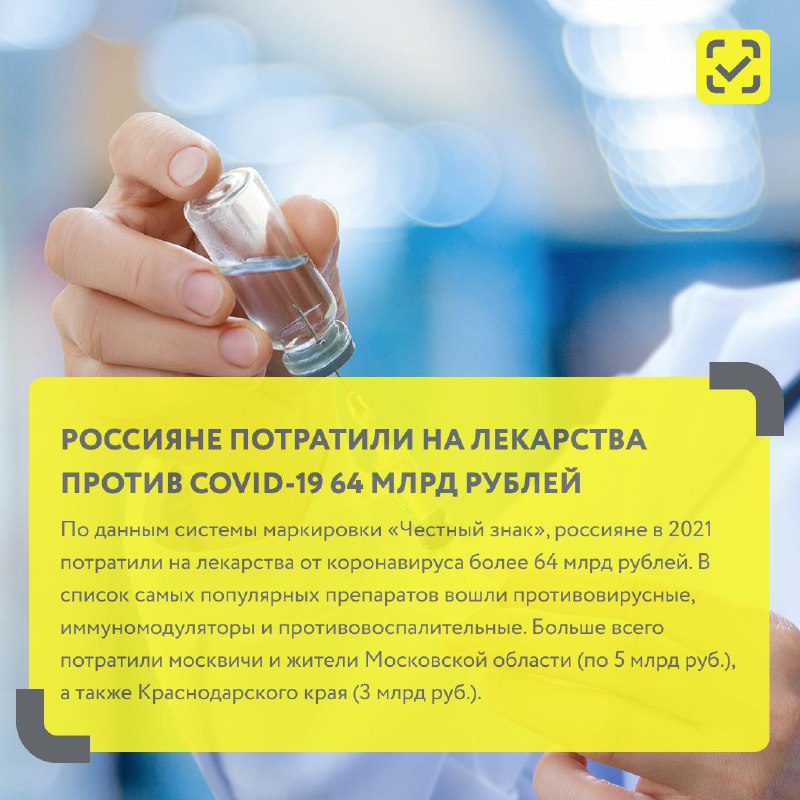 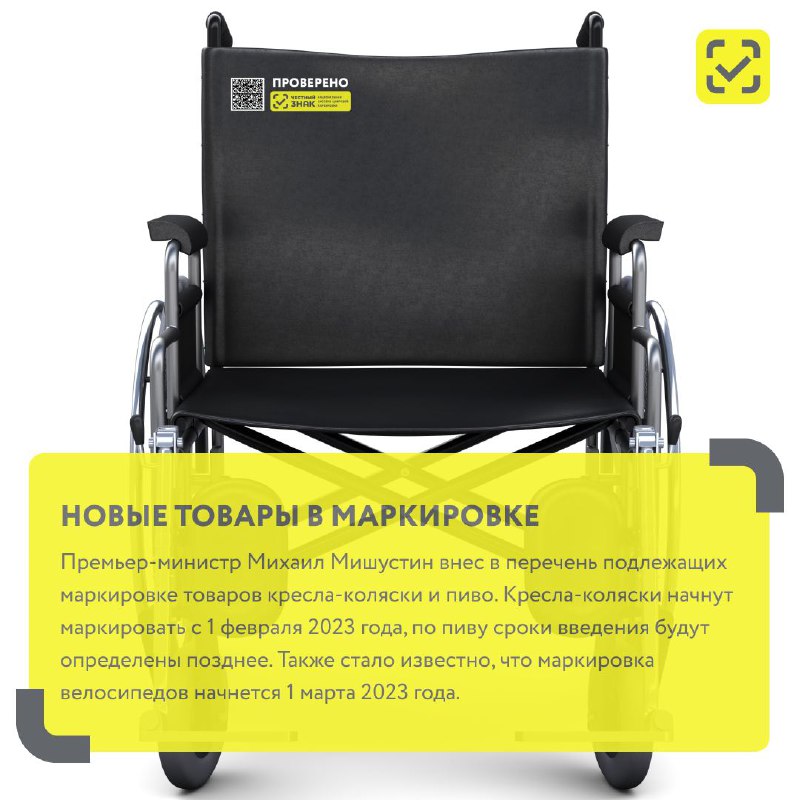 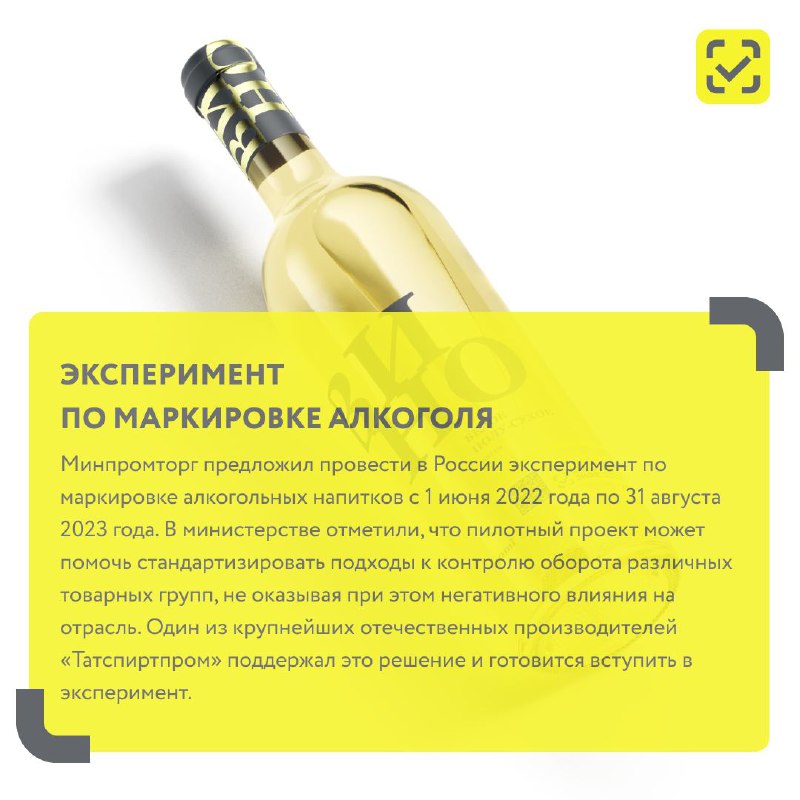 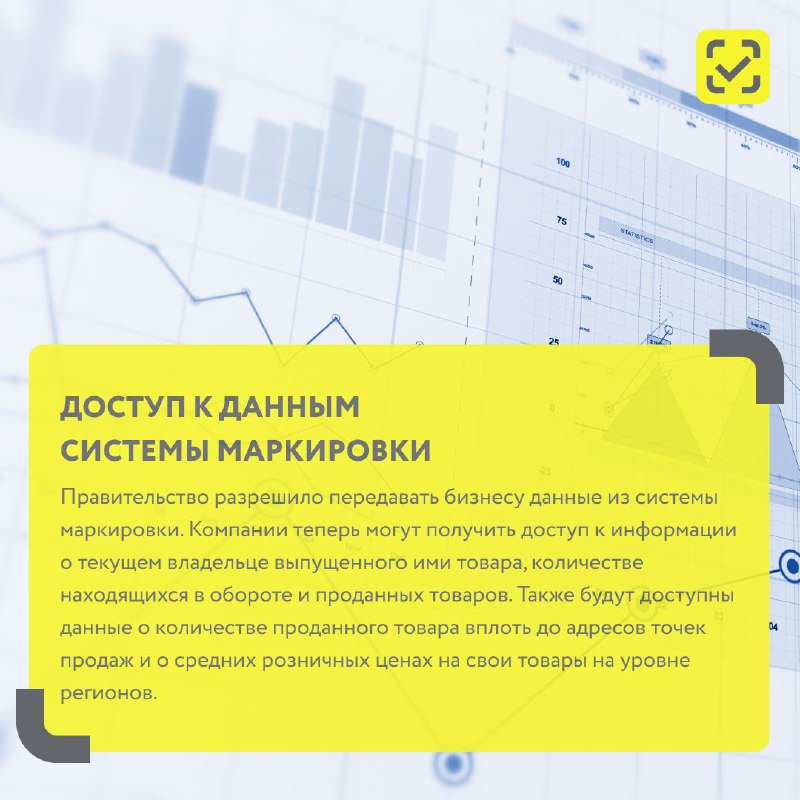 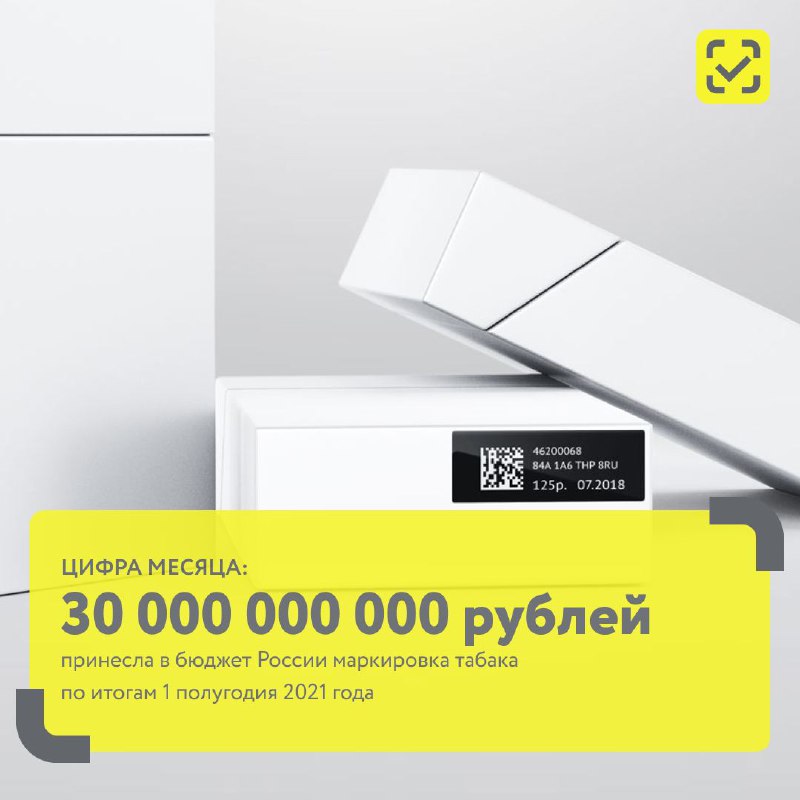 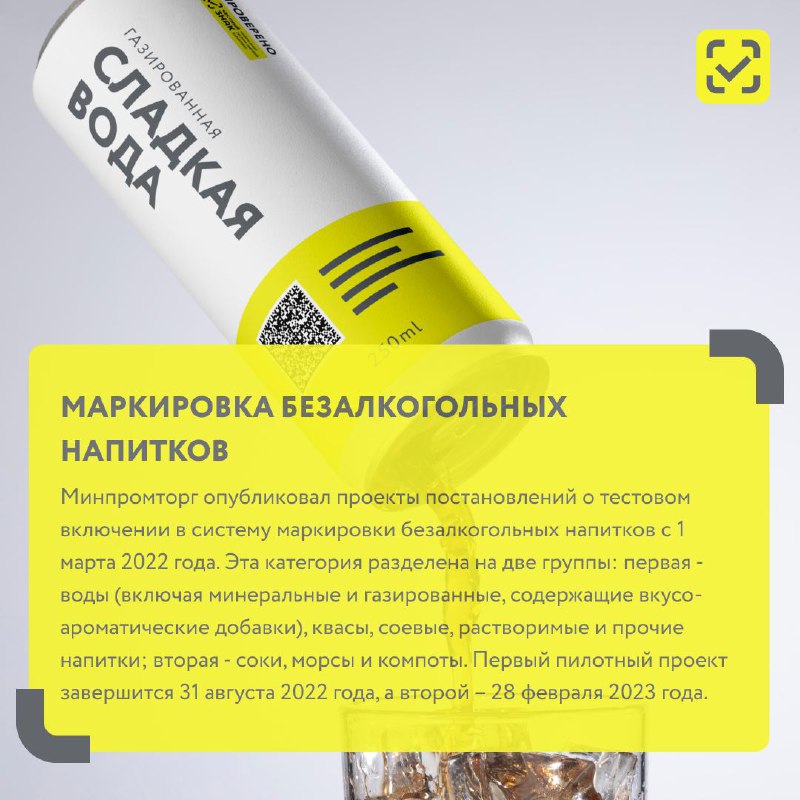 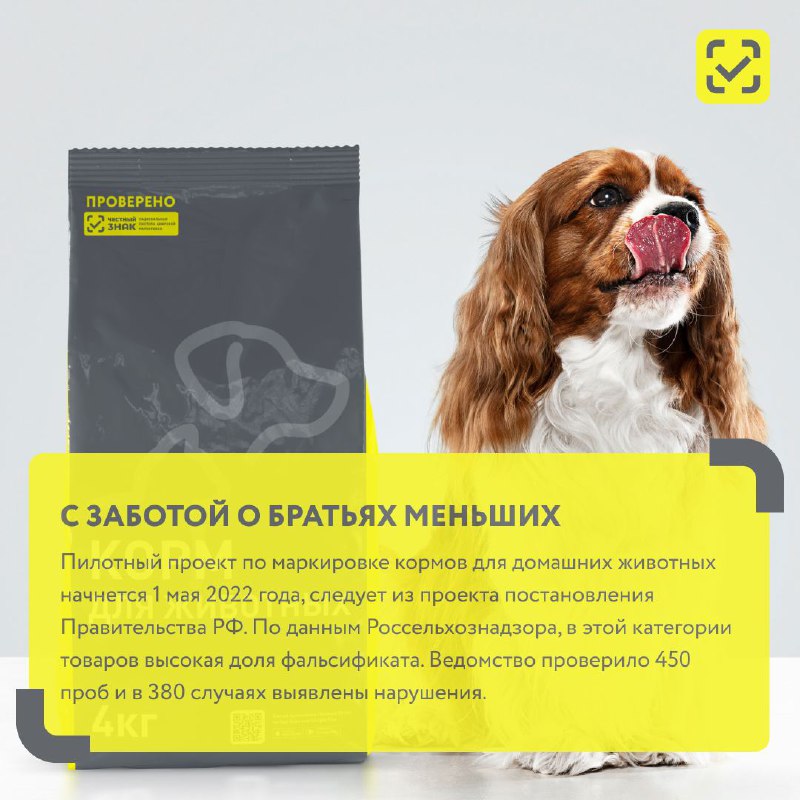 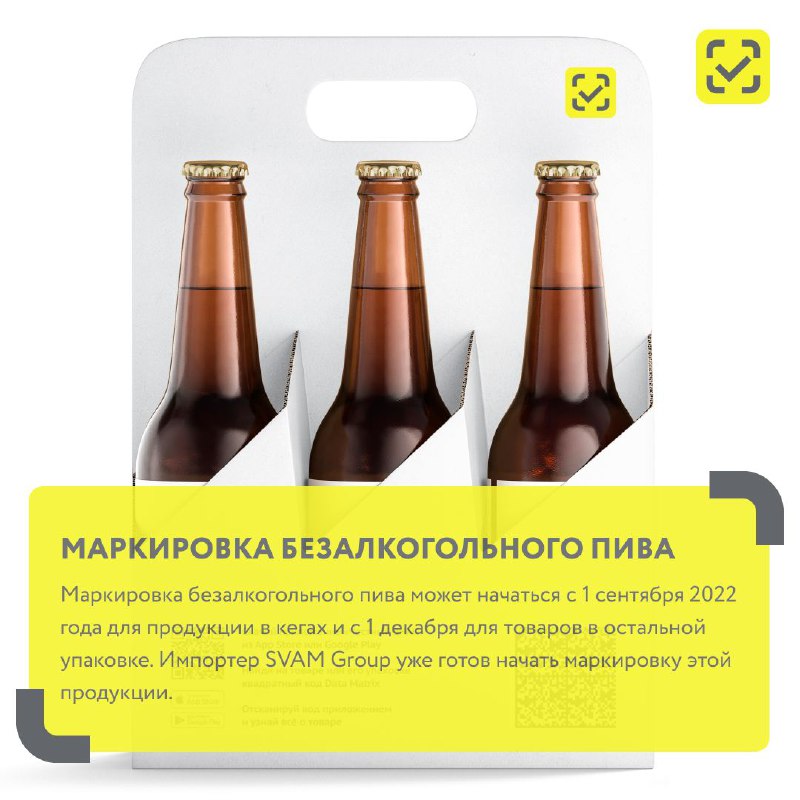 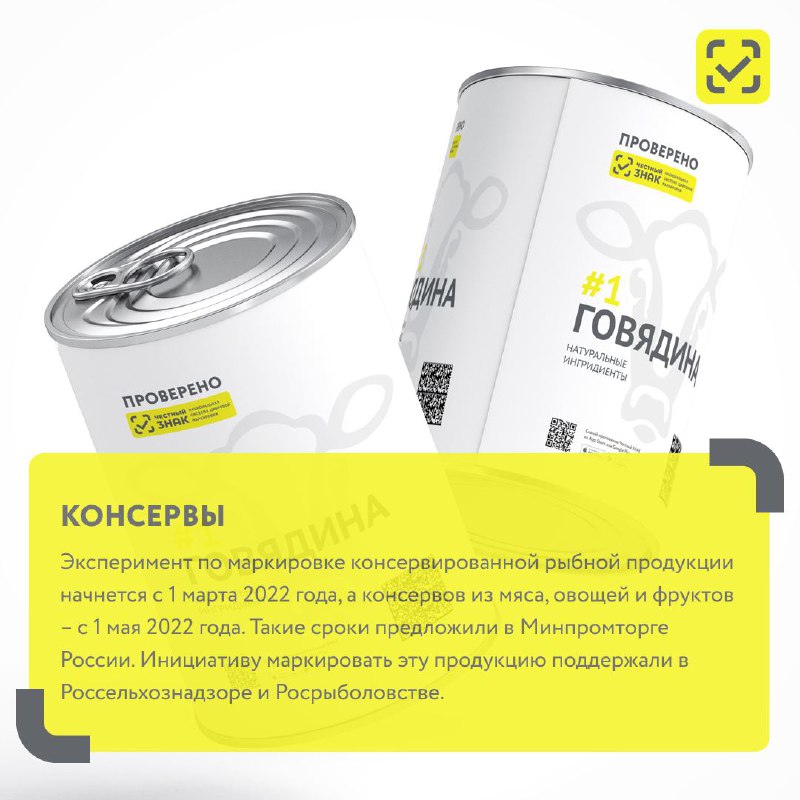 